  ΟΝΟΜΑ : ________________________________________________________  1. Πρόβλημα για κατανόηση      Ο Γιάννης είχε συγκεντρώσει 35 ευρώ και για να αγοράσει ένα ηλεκτρονικό  παιχνίδι χρειαζόταν ακόμη άλλα 27 ευρώ. Πόσο κοστίζει το ηλεκτρονικό παιχνίδι;        Σκέφτομαι:Για να βρω πόσο κοστίζει το ηλεκτρονικό παιχνίδι πρέπει να προσθέσω τα χρήματα που είχε ο Γιάννης με τα χρήματα που χρειαζόταν ακόμη.     Παραστατικά                          Αναλυτικά                          Σύντομα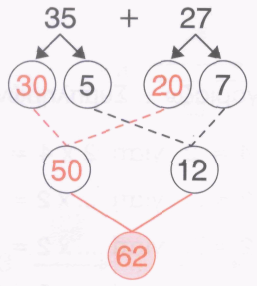 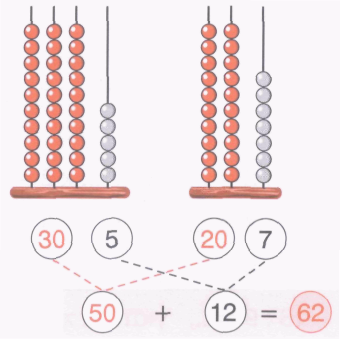 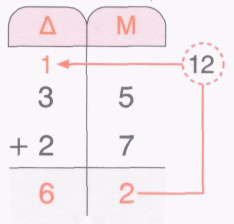 Πώς σκέφτομαι;Βάζω τους αριθμούς τον ένα κάτω από τον άλλο δεκάδες με δεκάδες και μονάδες με μονάδες. Αρχίζω την πρόσθεση από τις μονάδες: 7 και 5 ίσον 12. Γράφω τον αριθμό 2 κάτω από τις μονάδες και κρατώ 1(κρατούμενο) που το βάζω πάνω από τις δεκάδες. Μετά προσθέτω τις δεκάδες 2 και 3 ίσον 5 και 1 κρατούμενο κάνει 6. Το γράφω κάτω από τις δεκάδες. Βρήκαμε τον αριθμό 62.Απάντηση: Το ηλεκτρονικό παιχνίδι κοστίζει 62 ευρώ.2. Ο Γιάννης έδωσε 14€ για να αγοράσει ένα παζλ και 19€ για να αγοράσει     ένα βιβλίο.      Πόσα χρήματα ξόδεψε συνολικά;      Λογαριάζω: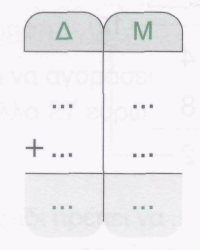  Απάντηση: ..............................................................................3. Λογαριάζω: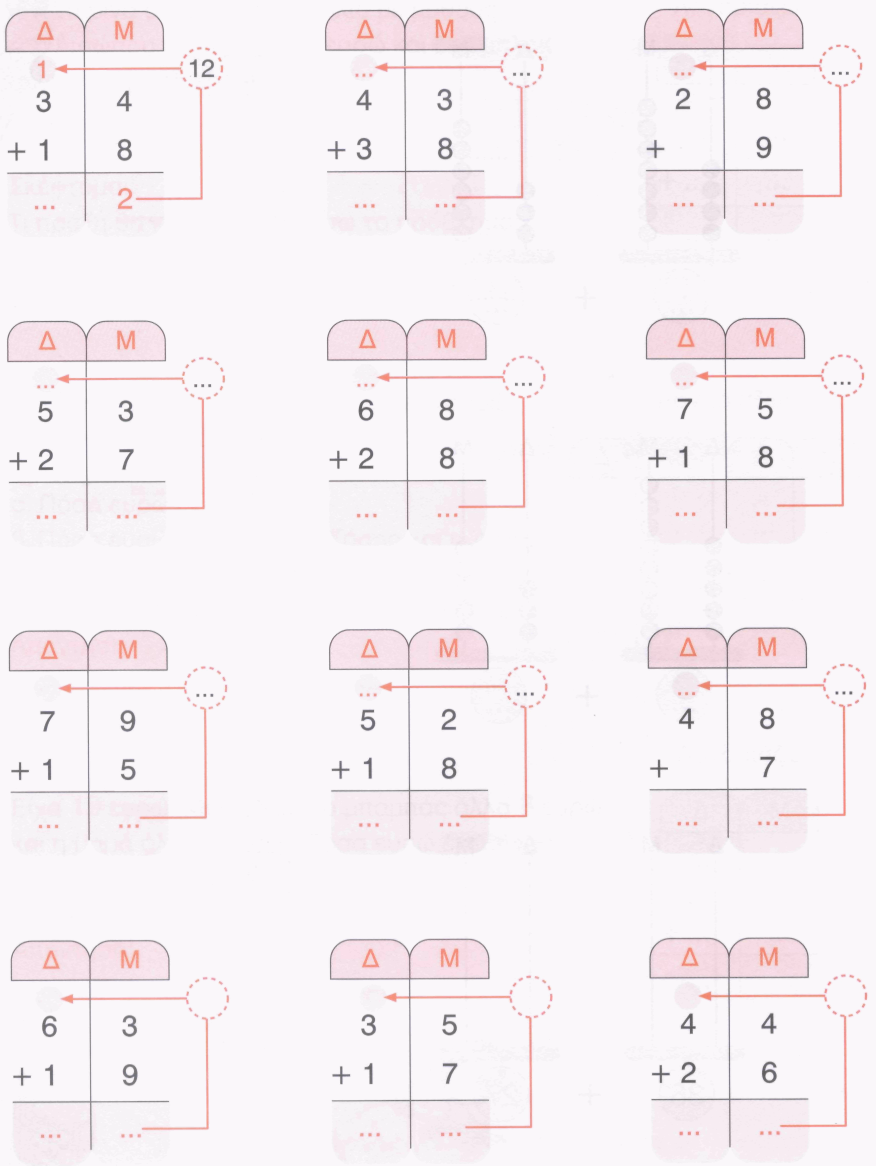 